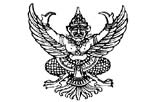 ประกาศเทศบาลตำบลพิปูนเรื่อง  ประกาศใช้แผนป้องกัน ปราบปรามการทุจริตและประพฤติมิชอบ ประจำปี พ.ศ. 2560……………………………………………		ด้วยเทศบาลตำบลพิปูน ได้จัดทำแผนปฏิบัติการป้องกัน ปราบปรามการทุจริตและประพฤติมิชอบของเทศบาลตำบลพิปูน ประจำปีงบประมาณ พ.ศ.2560 และเพื่อให้การดำเนินการสอดคล้องกับคำสั่งคณะรักษาความสงบแห่งชาติได้มีคำสั่งที่ 69/2557 เรื่องมาตรการป้องกันและแก้ไขปัญหาการทุจริตประพฤติมิชอบ ได้กำหนดให้ทุกภาคส่วนราชการ และหน่วยงานของรัฐกำหนดมาตรการหรือแนวทางการป้องกัน และแก้ไขปัญหาการทุจริตประพฤติมิชอบในส่วนราชการและหน่วยงานของรัฐ โดยมุ่งเน้นการสร้างธรรมภิบาลในการบริหารงานและส่งเสริมการมีส่วนร่วมจากทุกภาคส่วนในการตรวจสอบเผ้าระวัง เพื่อสกัดกั้นมิให้เกิดการทุจริตประพฤติมิชอบได้พร้อมทั้งขับเคลื่อน  ยุทธศาสตร์ชาติว่าด้วยการป้องกันและปราบปรามการทุจริตสู่การปฏิบัติให้เกิดผลอย่างเป็นรูปธรรม และเพื่อให้การขับเคลื่อนนโยบายของรัฐบาลและคณะรักษาความสงบแห่งชาติในการป้องกันและแก้ไขปัญหาการทุจริต และประพฤติมิชอบเป็นไปอย่างมีประสิทธิภาพ เทศบาลตำบลพิปูนจึงได้จัดทำแผนปฏิบัติการป้องกัน ปราบปรามการทุจริตและประพฤติมิชอบ ประจำปีงบประมาณ พ.ศ.2560 เพื่อใช้เป็นแนวทางและมาตรการในการแก้ไขปัญหาการทุจริตและประพฤติมิชอบ และให้ทุกหน่วยงานในเทศบาลตำบลพิปูนใช้เป็นแนวทางในการดำเนินงาน เพื่อป้องกันการทุจริตและประพฤติมิชอบ ต่อไป		เพื่อให้การปฏิบัติงานเป็นไปตามพระราชบัญญัติข้อมูลข่าวสารราชการ พ.ศ.2540 และกฎหมายต่าง ๆ ที่เกี่ยวข้อง เทศบาลตำบลพิปูนจึงขอประชาสัมพันธ์และประกาศใช้แผนปฏิบัติการป้องกัน ปราบปรามการทุจริตและประพฤติมิชอบ ประจำปีงบประมาณ พ.ศ.2560		จึงประกาศให้ทราบโดยทั่วกันประกาศ ณ วันที่  24 เดือน มีนาคม พ.ศ.2560 ลงชื่อ  ธนบดี  ธนากรรฐ์             (นายธนบดี  ธนากรรฐ์)นายกเทศมนตรีตำบลพิปูน								……………………….ปลัดเทศบาล								............................หน.สป.								………………………..หน.ฝ่ายอำนวยการ								…………………………พิมพ์/ทาน